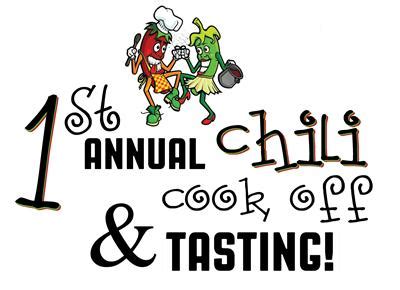 PLEASE JOIN US IN OUR 1ST CHILI COOKOFF AT PCS!CHILI COOKOFF WILL TAKE PLACE DURING TRUNK OR TREATONLY $5 TO TASTE AND VOTE FOR YOUR FAVORITE CHILI!Individual bowls will be for sale - $1WINNER GETS BRAGGING RIGHTS & A PRIZE!*Must be in attendance at Trunk or Treat to participate* SIGN UP BELOW TO ENTER YOUR POT OF SPECIALTY CHILI IN THE CONTEST! 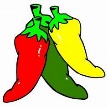 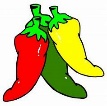 COOK’S NAME/PHONE #: ___________________________CHILDS NAME/GRADE: _____________________________Questions, contact Nancy 314-580-4298 or Maggie 314-305-3131)					